附件4： 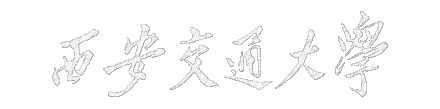 “名师、名课、名教材”建设工程申  报  书（名师）申报人姓名                        申 报类 别                         所 在 学 院                        联 系 方 式                        电 子 邮 箱                        教务处 制2016  年 10 月一、申报人基本情况二、申报人教学工作情况1. 近三年主讲本科生课程情况2. 其他教学环节3. 承担教学项目情况（含教改项目、课程、MOOC、教学团队、实验中心、人才培养模式创新实验区等）4. 主要教学改革与研究论文、著作及自/主编教材情况5. 教学成果获奖及应用情况6. 申报人课程建设情况7. 申报人对青年教师的培养情况8. 申报人年度教学工作目标与预期成果（2016-2020年分年度陈述）三、推荐、评审意见姓    名出生年月性别主讲课程名师等级最后学历（学位）授予单位授予时间参加工作时间年     月年     月年     月从事高等教育教学工作工龄专业技术职务行政职务担任教指委情况参与名师工作室情况移动电话电子信箱教学获奖情况（教学成果、课程、教材、授课竞赛、微课竞赛、多媒体课件大赛等）主要学习、工作简历主要学习、工作简历主要学习、工作简历主要学习、工作简历主要学习、工作简历主要学习、工作简历主要学习、工作简历主要学习、工作简历主要学习、工作简历起止时间起止时间学习/工作单位学习/工作单位所学专业/所从事学科领域和担任的行政职务所学专业/所从事学科领域和担任的行政职务所学专业/所从事学科领域和担任的行政职务所学专业/所从事学科领域和担任的行政职务所学专业/所从事学科领域和担任的行政职务课程名称起止时间起止时间本人本校实际课堂教学学时本人本校实际课堂教学学时授课班级名称授课班级名称总人数选用教材或主要参考书情况选用教材或主要参考书情况选用教材或主要参考书情况选用教材或主要参考书情况选用教材或主要参考书情况选用教材或主要参考书情况选用教材或主要参考书情况选用教材或主要参考书情况名 称名 称作 者作 者出版社出版社出版时间出版时间教学内容更新或教学方法改革情况教学内容更新或教学方法改革情况教学手段开发、应用情况教学手段开发、应用情况（含指导本科生实习、课程设计、毕业论文、毕业设计、指导学生参加学科竞赛等）项目名称项目类别立项等级个人排位立项时间论文（著）题目/教材名称期刊名称、卷次/出版社时 间注明获奖等级、本人排名及获奖时间、推广应用范围。）院（系）推荐意见（本栏由推荐单位填写，对申报人进行客观评价）          单位负责人（签字）                                                             2016 年   月   日（本栏由推荐单位填写，对申报人进行客观评价）          单位负责人（签字）                                                             2016 年   月   日（本栏由推荐单位填写，对申报人进行客观评价）          单位负责人（签字）                                                             2016 年   月   日（本栏由推荐单位填写，对申报人进行客观评价）          单位负责人（签字）                                                             2016 年   月   日（本栏由推荐单位填写，对申报人进行客观评价）          单位负责人（签字）                                                             2016 年   月   日（本栏由推荐单位填写，对申报人进行客观评价）          单位负责人（签字）                                                             2016 年   月   日（本栏由推荐单位填写，对申报人进行客观评价）          单位负责人（签字）                                                             2016 年   月   日学校评审委员会（小组意见）：评审委员会（小组）负责人签字：                                   年    月    日学校评审委员会（小组意见）：评审委员会（小组）负责人签字：                                   年    月    日学校评审委员会（小组意见）：评审委员会（小组）负责人签字：                                   年    月    日学校评审委员会（小组意见）：评审委员会（小组）负责人签字：                                   年    月    日学校评审委员会（小组意见）：评审委员会（小组）负责人签字：                                   年    月    日学校评审委员会（小组意见）：评审委员会（小组）负责人签字：                                   年    月    日学校评审委员会（小组意见）：评审委员会（小组）负责人签字：                                   年    月    日学校评审委员会（小组意见）：评审委员会（小组）负责人签字：                                   年    月    日评委人数参加人数评委人数参加人数表决结果同意人数推荐申报等级评委人数参加人数评委人数参加人数表决结果不同意人数推荐申报等级评委人数参加人数评委人数参加人数表决结果弃权人数推荐申报等级学校审核批准意见：负责人签字：                                             年     月    日学校审核批准意见：负责人签字：                                             年     月    日学校审核批准意见：负责人签字：                                             年     月    日学校审核批准意见：负责人签字：                                             年     月    日学校审核批准意见：负责人签字：                                             年     月    日学校审核批准意见：负责人签字：                                             年     月    日学校审核批准意见：负责人签字：                                             年     月    日学校审核批准意见：负责人签字：                                             年     月    日